HBHA COVID-19 ENTRY & EXIT SITE MAP 2020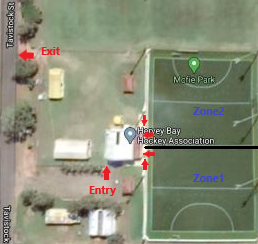 